在斋月的白天看电影和电视以及打扑克的教法律例حكم مشاهدة الأفلام والتلفاز ولعب الورق في نهار رمضان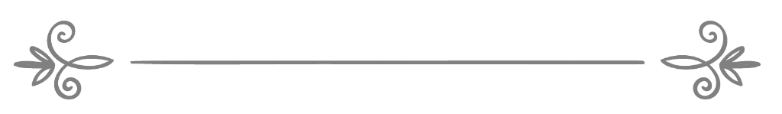 来源：伊斯兰问答网站مصدر : موقع الإسلام سؤال وجواب❧❧编审: 伊斯兰之家中文小组مراجعة: فريق اللغة الصينية بموقع دار الإسلام在斋月的白天看电影和电视以及打扑克的教法律例问：一部分封斋的人在斋月的白天看电影和电视连续剧以及打扑克，伊斯兰教对此的看法如何？答：一切赞颂，全归真主。封斋的人和其他的穆斯林必须要敬畏真主，在所有的时间中该做什么、该放弃什么，都要小心谨慎；要始终谨防真主所禁止的一切事情，如观看其中有裸露镜头和歪理邪说的色情影片， 在电视上出现的违背真主法律的图像、歌曲、娱乐器具和歪理邪说也都是一样被禁止的；每一个穆斯林无论封斋与否，必须要谨防摆弄娱乐器具和打扑克等游戏玩耍，因为这些都是观看邪恶和干坏事，会导致心灵变硬和生病，轻视真主的法律，对真主责成的集体礼拜等懒懒散散，抛弃应该履行的义务，陷入被禁止的非法之事。真主说：“有人购买无谓的谈话，以便他无知无识地使人背离真主的正道，而且把它当作笑柄。这等人，将受凌辱的刑罚。有人对他宣读我的迹象的时候，他自大地退避，彷佛没有听见一样，彷佛他的两耳重听一样。你以痛苦的刑罚，向他报喜吧。”（31：6--7）真主叙述至仁主的仆人的属性时说：“他们不做假见证，他们听到恶言的时候谦逊地走开。”（25：72）“假见证”包括各种各样的恶事，“不做”就是不出席的意思。先知（愿主福安之）说：“我的教民中就会出现许多人，他们把通奸、穿丝绸、饮酒和弹唱歌舞视为合法的东西。”《布哈里圣训实录》辑录，因为真主把导致陷入非法之事的媒介都称之为非法的，观看色情影片以及电视中所播放的不好的连续剧都是导致陷入非法之事的媒介，或者导致对这些非法之事轻描淡写。唯有真主，才值得求襄助。《谢赫伊本•巴兹法特瓦全集》( 15 / 316 )这些违法犯罪的行为会使斋戒的回赐减少，也许会使斋戒所有的报酬付之东流。敬请参阅（50063）号问题的回答。真主至知！